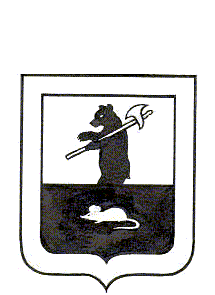 АДМИНИСТРАЦИЯ ГОРОДСКОГО ПОСЕЛЕНИЯ МЫШКИНПОСТАНОВЛЕНИЕг. Мышкин  20.03.2019                                                                                                  № 49Об утверждении Плана мероприятийпо предупреждению пожаров впожароопасный период на территориигородского поселения МышкинВ соответствии с Федеральным законом от 06 октября 2003 года  № 131-ФЗ    «Об общих принципах организации местного самоуправления в Российской  Федерации», Федеральным законом от 21 декабря 1994года  № 69-ФЗ  «О пожарной безопасности», приказом Главного управления МЧС России по Ярославской области от 26 января 2016 года  № 26 «Об утверждении Порядка использования открытого огня и разведении костров на землях сельскохозяйственного назначения и земель запаса»,ПОСТАНОВЛЯЕТ:Утвердить План мероприятий по предупреждению пожаров в пожароопасный период на территории городского поселения Мышкин (Приложение №1).Опубликовать настоящее постановление в газете «Волжские зори»и разместить на официальном сайте Администрации городского поселения Мышкин в информационно-телекоммуникационной сети «Интернет».Контроль за исполнением возложить на заместителя Главы Администрации городского поселения Мышкин.Настоящее постановление вступает в силу с момента подписания.Глава городскогопоселения Мышкин                                                                                     	Е.В. ПетровПриложение №1                                                                            к постановлению Администрации                                                                 городского поселения Мышкин                                                                       от   20.03.2019 №49  ПЛАНмероприятий по предупреждению пожаров в пожароопасный период на территории городского поселения Мышкин в 2019 году№ п/пНаименование мероприятийСрок исполненияИсполнителиОтметка о выполненииПроведение заседания КЧС и ОПБ городского поселения Мышкин по организации мероприятий в пожароопасный период и составление оперативных плановдо 19.04.2019Председатель КЧС и ОПБ, секретарьКЧС и ОПБУточнение схем оповещения и сбора руководящего состава, сил и средств, взаимодействующих органов, информирования населенияапрельВедущий специалист Администрации ГП Мышкин, ведущий специалист МУ «Управление городского хозяйства»Информирование председателей совета МКД, ТСЖ, ТСН о мерах пожарной безопасности, с последующим доведением информации до жильцовПостоянноВедущий специалист Администрации ГП Мышкин, ведущий специалист МУ «Управление городского хозяйства»Проверка  состояния противопожарного водоснабжения (пожарных гидрантов, водоемов)до конца апреляВедущий специалист МУ «Управление городского хозяйства»,ПЧ-32, ГП ЯО «Северный водоканал»Организовать и провести мероприятия по выявлению бесхозных строений и других мест возможного проживания лиц без определенного места жительстваПостоянноВедущий специалист МУ «Управление городского хозяйства»Совместно с представителями управляющих компаний, ТСЖ, ТСН, председателями совета МКД, работниками полиции и другой общественности проводить проверки состояния подвалов, чердаков МКД на предмет их содержания в соответствии с требованиями пожарной безопасностиПостоянноВедущий специалистАдминистрации городского поселения Мышкин,ведущий специалист МУ«Управление городского хозяйства»,В целях создания условий для тушения пожаров в начальной стадии их развития, осуществлять жесткий контроль за содержанием проездов, подъездов к зданиям и сооружениям (грейдирование дорог)ПостоянноВедущий специалист МУ«Управление городского хозяйства»Организация противопожарной пропаганды: проведение собраний, распространение листовокПостоянноВедущий специалистАдминистрации городского поселения МышкинПри необходимости установка и ремонт аншлагов находящихся на территории городского поселения МышкинВ течение годаВедущий специалист  «Управление городского хозяйства».Обеспечение территории города наружным освещениемПостоянноВедущий специалистМУ «Управление городского хозяйства»Осуществление разъяснительной работы среди населения через средства массовой информацииПостоянноВедущий специалист организационно-правового отдела Администрации ГП МышкинОсуществление мероприятий по недопущению распространения   пожаров на строения: работы по ликвидации несанкционированных свалок, уборка территории от сухой растительности, мусораПожароопасный периодВедущий специалист МУ «Управление городского хозяйства»Осуществлять целенаправленные оперативно – профилактические мероприятия в отношении лиц, склонных к пиромании, совершению умышленных поджогов, не соблюдающих правила пожарной безопасности, злоупотребляющих спиртными напитками и с несовершеннолетними, замеченными в неосторожном обращении с огнемПожароопасный периодВедущий специалист Администрации ГП Мышкин, ведущий специалист МУ «Управление городского хозяйства»,Отделение МВД России по Мышкинскому районуПроведение профилактических рейдов по контролю за своевременным проведением мероприятий по противопожарной защите городского поселенияПожароопасный период2 раза в неделю.Глава городского поселения МышкинВедущий специалист МУ «Управление городского хозяйства»Своевременное установление особого противопожарного режима (4, 5 класс пожарной опасности в лесах)Пожароопасный периодГлава городского поселения Мышкин,Ведущий специалист Администрации ГП Мышкин